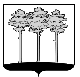 ГОРОДСКАЯ  ДУМА  ГОРОДА  ДИМИТРОВГРАДАУльяновской областиР Е Ш Е Н И Ег.Димитровград   28  июня  2017  года  	   	                                                       № 65/778  . О внесении изменений в решение Городской Думы города Димитровграда Ульяновской области второго созыва от 30.07.2014 №15/164 «О даче согласия муниципальным бюджетным общеобразовательным организациям города Димитровграда Ульяновской области на заключение договоров безвозмездного пользования имуществом, находящимся в оперативном управлении муниципальных бюджетных общеобразовательных организаций города Димитровграда Ульяновской области, на 2015-2019 годы»В соответствии со статьями 689 - 701 Гражданского кодекса Российской Федерации, пунктом 5 части 10 статьи 35 Федерального закона от 06.10.2003 №131-ФЗ «Об общих принципах организации местного самоуправления в Российской Федерации», статьей 17.1. Федерального закона от 26.07.2006 №135-ФЗ «О защите конкуренции», частью 3 статьи 41 Федерального закона от 29.12.2012 №273-ФЗ «Об образовании в Российской Федерации», пунктом 5 части 1 статьи 26 Устава муниципального образования «Город Димитровград» Ульяновской области, на основании Положения о порядке передачи в безвозмездное пользование имущества, находящегося в муниципальной собственности города Димитровграда Ульяновской области, рассмотрев обращение Главы Администрации города Димитровграда Ульяновской области В.Г.Гнутова от 11.05.2017                       №01-23/2514, Городская Дума города Димитровграда Ульяновской области второго созыва решила:1. Внести изменения в решение Городской Думы города Димитровграда Ульяновской области второго созыва от 30.07.2014 №15/164 «О даче согласия муниципальным бюджетным общеобразовательным организациям города Димитровграда Ульяновской области на заключение договоров безвозмездного пользования имуществом, находящимся в оперативном управлении муниципальных бюджетных общеобразовательных организаций города Димитровграда Ульяновской области,                              на 2015-2019 годы»:1.1. В наименовании:- слово «бюджетным» исключить; - слово «бюджетных» исключить;1.2. В части 1:- слово «бюджетным» исключить;- слово «бюджетных» исключить;1.3. В части 2 слово «бюджетным» исключить;1.4. Часть 3 изложить в редакции следующего содержания:«3. Установить, что затраты на коммунальные и иные эксплуатационные платежи за передаваемое в безвозмездное пользование движимое и недвижимое имущество, находящееся в муниципальной собственности города Димитровграда Ульяновской области, несут муниципальные общеобразовательные организации города Димитровграда Ульяновской области.»;1.5. Часть 4 изложить в редакции следующего содержания: «4. Возложить на муниципальные общеобразовательные организации города Димитровграда Ульяновской области обязанность по обеспечению сохранности и надлежащему содержанию передаваемого в безвозмездное пользование движимого и недвижимого имущества, находящегося в муниципальной собственности города Димитровграда Ульяновской области.»;1.6. Часть 5 изложить в редакции следующего содержания:«5. Установить, что настоящее решение подлежит официальному опубликованию и размещению в информационно-телекоммуникационной сети «Интернет» на официальном сайте Городской Думы города Димитровграда Ульяновской области (www.dumadgrad.ru).»;1.7. Дополнить частью 6 следующего содержания:«6. Установить, что настоящее решение вступает в силу со дня, следующего за днем его официального опубликования.»;1.8. Дополнить частью 7 следующего содержания:«7. Контроль исполнения настоящего решения возложить на комитет по финансово-экономической политике и городскому хозяйству (Галиуллин).»;1.9. Приложение 1 изложить в редакции, согласно приложению 1 к настоящему решению;1.10. Приложение 2 изложить в редакции, согласно приложению 2 к настоящему решению.2. Установить, что настоящее решение подлежит официальному опубликованию и размещению в информационно-телекоммуникационной сети «Интернет» на официальном сайте Городской Думы города Димитровграда Ульяновской области (www.dumadgrad.ru).3. Установить, что настоящее решение вступает в силу со дня, следующего за днем его официального опубликования.4. Контроль исполнения настоящего решения возложить на комитет по финансово-экономической политике и городскому хозяйству (Галиуллин).Глава города ДимитровградаУльяновской области                                                                   А.М.Кошаев       Приложение 1 к решению Городской Думы города Димитровграда Ульяновской области второго созыва от 28.06.2017 №65/778Недвижимое имущество,закрепленное на праве оперативного управления за муниципальными общеобразовательными организациями города Димитровграда Ульяновской областиПриложение 2 к решению Городской Думы города Димитровграда Ульяновской области второго созыва от 28.06.2017 №65/778Движимое имущество, закрепленное на праве оперативного управления за муниципальными общеобразовательными организациями города Димитровграда Ульяновской области№п/пНаименование организации ссудополучателяНаименование организации ссудополучателяНаименование муниципального имуществаНаименование муниципального имуществаНаименование муниципального общеобразовательного учреждения города Димитровграда Ульяновской области и адрес помещенияНаименование муниципального общеобразовательного учреждения города Димитровграда Ульяновской области и адрес помещенияПлощадь помещения (кв. м)Площадь помещения (кв. м)Сумма выпадающих доходов в год (руб.)Сумма выпадающих доходов в год (руб.)Действительная стоимость (руб.)Действительная стоимость (руб.)Цели использованияЦели использования111223344556677881. 1. 1. ФГБУЗ«Клиническая больница № 172 ФМБА»ФГБУЗ«Клиническая больница № 172 ФМБА»Нежилые помещения: п.п.17,18,19 – по этажу 1 согласно плану недвижимого имущества от 21.01.2008Нежилые помещения: п.п.17,18,19 – по этажу 1 согласно плану недвижимого имущества от 21.01.2008Муниципальное бюджетное общеобразовательное учреждение «Многопрофильный лицей города Димитровграда Ульяновской области», ул. Курчатова, д. 8Муниципальное бюджетное общеобразовательное учреждение «Многопрофильный лицей города Димитровграда Ульяновской области», ул. Курчатова, д. 812,153,8614,5612,153,8614,56не сдавались в арендуне сдавались в аренду28596-1432852-009084-8628596-1432852-009084-86Осуществление медицинской деятельности, размещение медицинского пункта и стоматологического пунктовОсуществление медицинской деятельности, размещение медицинского пункта и стоматологического пунктов2. 2. 2. ФГБУЗ«Клиническая больница № 172 ФМБА»ФГБУЗ«Клиническая больница № 172 ФМБА»Нежилые помещения: п.п. 25,32 – по этажу 1 согласно плану недвижимого имущества от 23.01.2008Нежилые помещения: п.п. 25,32 – по этажу 1 согласно плану недвижимого имущества от 23.01.2008Муниципальное бюджетное общеобразовательное учреждение «Средняя школа № 6 города Димитровграда Ульяновской области», ул.Гвардейская, д. 15Муниципальное бюджетное общеобразовательное учреждение «Средняя школа № 6 города Димитровграда Ульяновской области», ул.Гвардейская, д. 1519,0621,5919,0621,59не сдавались в арендуне сдавались в аренду53 881-3750 289-2853 881-3750 289-28Осуществление медицинской деятельности, размещение медицинского пунктаОсуществление медицинской деятельности, размещение медицинского пункта3. 3. 3. ФГБУЗ«Клиническая больница № 172 ФМБА»ФГБУЗ«Клиническая больница № 172 ФМБА»Нежилые помещения: п.п.36,37 – по этажу 1 согласно плану недвижимого имущества от 21.11.2007Нежилые помещения: п.п.36,37 – по этажу 1 согласно плану недвижимого имущества от 21.11.2007Муниципальное бюджетное общеобразовательное учреждение «Средняя школа № 17 имени генерал – лейтенанта В.М.Баданова города Димитровграда Ульяновской области», ул. Баданова, д. 77Муниципальное бюджетное общеобразовательное учреждение «Средняя школа № 17 имени генерал – лейтенанта В.М.Баданова города Димитровграда Ульяновской области», ул. Баданова, д. 7716,2414,0616,2414,06не сдавались в арендуне сдавались в аренду47 258-4040 914-6047 258-4040 914-60Осуществление медицинской деятельности, размещение медицинского пунктаОсуществление медицинской деятельности, размещение медицинского пункта4. 4. 4. ФГБУЗ«Клиническая больница № 172 ФМБА»ФГБУЗ«Клиническая больница № 172 ФМБА»Нежилые помещения: п.п.24,25,28 – по этажу 1 согласно техническому паспорту от 22.08.2007Нежилые помещения: п.п.24,25,28 – по этажу 1 согласно техническому паспорту от 22.08.2007Муниципальное автономное общеобразовательное учреждение «Средняя школа № 19 имени Героя Советского Союза Ивана Петровича Мытарева города Димитровграда Ульяновской области», ул. Московская, д. 73Муниципальное автономное общеобразовательное учреждение «Средняя школа № 19 имени Героя Советского Союза Ивана Петровича Мытарева города Димитровграда Ульяновской области», ул. Московская, д. 7312,003,8114,4212,003,8114,42не сдавались в арендуне сдавались в аренду106529-6472 592-60106529-6472 592-60Осуществлениемедицинской деятельности, размещение медицинского и стоматологического пунктов Осуществлениемедицинской деятельности, размещение медицинского и стоматологического пунктов 5. 5. 5. ФГБУЗ«Клиническая больница № 172 ФМБА»ФГБУЗ«Клиническая больница № 172 ФМБА»Нежилые помещения: п.п.32 – по этажу 2, п.п.16 – по 4 этажу, согласно плану недвижимого имущества от 18.01.2008Нежилые помещения: п.п. 29,30– по этажу 1 согласно плану недвижимого имущества от 08.10.2007Нежилые помещения: п.п.32 – по этажу 2, п.п.16 – по 4 этажу, согласно плану недвижимого имущества от 18.01.2008Нежилые помещения: п.п. 29,30– по этажу 1 согласно плану недвижимого имущества от 08.10.2007Муниципальное бюджетное общеобразовательное учреждение «Городская гимназия города Димитровграда Ульяновской области», ул. Славского, д. 11, ул. М. Тореза, д. 4Муниципальное бюджетное общеобразовательное учреждение «Городская гимназия города Димитровграда Ульяновской области», ул. Славского, д. 11, ул. М. Тореза, д. 415,3216,4115,3915,1515,3216,4115,3915,15не сдавались в арендуне сдавались в аренду48082-5951503-6133122-3632605-8348082-5951503-6133122-3632605-83Осуществление медицинской деятельности, размещение медицинского пунктаОсуществление медицинской деятельности, размещение медицинского пункта6. 6. 6. ФГБУЗ«Клиническая больница № 172 ФМБА»ФГБУЗ«Клиническая больница № 172 ФМБА»Нежилые помещения: п.п.45 – по этажу 1, п.п.26,27 - по этажу 3 согласно плану недвижимого имущества от 18.01.2008Нежилые помещения: п.п.45 – по этажу 1, п.п.26,27 - по этажу 3 согласно плану недвижимого имущества от 18.01.2008Муниципальное бюджетное общеобразовательное учреждение «Университетский лицей города Димитровграда Ульяновской области», ул. Восточная, д. 32Муниципальное бюджетное общеобразовательное учреждение «Университетский лицей города Димитровграда Ульяновской области», ул. Восточная, д. 3214,4415,3320,6214,4415,3320,62не сдавались в арендуне сдавались в аренду58 993-32147 891-8458 993-32147 891-84Осуществление медицинской деятельности, размещение медицинского и стоматологического пунктовОсуществление медицинской деятельности, размещение медицинского и стоматологического пунктов7. 7. 7. ФГБУЗ«Клиническая больница № 172 ФМБА»ФГБУЗ«Клиническая больница № 172 ФМБА»Нежилые помещения: п.п.12, 54, 55– по этажу 1 согласно плану недвижимого имущества от 19.09.2007Нежилые помещения: п.п.37, 38 – по этажу 1, п.п 14 – по  третьему этажу согласно плану недвижимого имущества от 19.10.2007Нежилые помещения: п.п.12, 54, 55– по этажу 1 согласно плану недвижимого имущества от 19.09.2007Нежилые помещения: п.п.37, 38 – по этажу 1, п.п 14 – по  третьему этажу согласно плану недвижимого имущества от 19.10.2007Муниципальное бюджетное общеобразовательное учреждение «Средняя школа № 9 города Димитровграда Ульяновской области», ул.Западная, д. 9ул. Рабочая, д. 2Муниципальное бюджетное общеобразовательное учреждение «Средняя школа № 9 города Димитровграда Ульяновской области», ул.Западная, д. 9ул. Рабочая, д. 220,2818,0036,2113,9516,509,9920,2818,0036,2113,9516,509,99не сдавались в арендуне сдавались в аренду54 729-6448 576-6097 719-9340 865-9748 336-0929 265-3154 729-6448 576-6097 719-9340 865-9748 336-0929 265-31Осуществление медицинской деятельности, размещение медицинского и стоматологического пунктовОсуществление медицинской деятельности, размещение медицинского и стоматологического пунктов8.8.8.ФГБУЗ«Клиническая больница № 172 ФМБА»ФГБУЗ«Клиническая больница № 172 ФМБА»Нежилые помещения: п.п.4,5 – по этажу 1 согласно плану недвижимого имущества от  26.09.2007Нежилые помещения: п.п.4,5 – по этажу 1 согласно плану недвижимого имущества от  26.09.2007Муниципальное бюджетное общеобразовательное учреждение «Лицей № 16 при УлГТУ города Димитровграда Ульяновской области», ул. Куйбышева, д. 258Муниципальное бюджетное общеобразовательное учреждение «Лицей № 16 при УлГТУ города Димитровграда Ульяновской области», ул. Куйбышева, д. 25815,9215,4615,9215,46не сдавались в арендуне сдавались в аренду67039,1265102,0667039,1265102,06Осуществление медицинской деятельности, размещение медицинскогопунктаОсуществление медицинской деятельности, размещение медицинскогопункта9.9.9.ФГБУЗ«Клиническая больница № 172 ФМБА»ФГБУЗ«Клиническая больница № 172 ФМБА»Нежилые помещения: п.п.36,37 – по этажу 1 согласно техническому паспорту от 26.09.2007Нежилые помещения: п.п.36,37 – по этажу 1 согласно техническому паспорту от 26.09.2007Муниципальное бюджетное общеобразовательное учреждение «Средняя школа № 23 города Димитровграда Ульяновской области», ул. Гончарова, д. 8Муниципальное бюджетное общеобразовательное учреждение «Средняя школа № 23 города Димитровграда Ульяновской области», ул. Гончарова, д. 816,139,6216,139,62не сдавались в арендуне сдавались в аренду10 640-0010 301-0010 640-0010 301-00Осуществление медицинской деятельности, размещение медицинского пунктаОсуществление медицинской деятельности, размещение медицинского пункта10.10.10.ФГБУЗ«Клиническая больница № 172 ФМБА»ФГБУЗ«Клиническая больница № 172 ФМБА»Нежилые помещения: п.п. 80, 91– по этажу 1 согласно плану недвижимого имущества от 04.02.2008 Нежилые помещения: п.п. 80, 91– по этажу 1 согласно плану недвижимого имущества от 04.02.2008 Муниципальное бюджетное общеобразовательное учреждение «Лицей № 25 города Димитровграда Ульяновской области», ул. Терешковой, д. 2Муниципальное бюджетное общеобразовательное учреждение «Лицей № 25 города Димитровграда Ульяновской области», ул. Терешковой, д. 214,7115,5014,7115,50не сдавались в арендуне сдавались в аренду142 465-20142 465-20Осуществление медицинской деятельности, размещение медицинского и процедурного пунктовОсуществление медицинской деятельности, размещение медицинского и процедурного пунктов11.11.11.ФГБУЗ«Клиническая больница № 172 ФМБА»ФГБУЗ«Клиническая больница № 172 ФМБА»Нежилые помещения: п.п.61,62,8 – по этажу 1 согласно плану недвижимого имущества от 02.10.2007Нежилые помещения: п.п.38,39 – по этажу 1 согласно плану недвижимого имущества от 19.10.2007Нежилые помещения: п.п.61,62,8 – по этажу 1 согласно плану недвижимого имущества от 02.10.2007Нежилые помещения: п.п.38,39 – по этажу 1 согласно плану недвижимого имущества от 19.10.2007Муниципальное бюджетное общеобразовательное учреждение «Средняя школа № 2 города Димитровграда Ульяновской области», ул. Победы, 18а,ул. Луговая, д. 40Муниципальное бюджетное общеобразовательное учреждение «Средняя школа № 2 города Димитровграда Ульяновской области», ул. Победы, 18а,ул. Луговая, д. 4017,7116,6117,4712,7313,3617,7116,6117,4712,7313,36не сдавались в арендуне сдавались в аренду61 438-0064 980-0054 210-0063 303-5565 386-9161 438-0064 980-0054 210-0063 303-5565 386-91Осуществление медицинской деятельности, размещение медицинского и стоматологического пунктовОсуществление медицинской деятельности, размещение медицинского и стоматологического пунктов12.12.12.Нежилые помещения: п.п.38,42 – по этажу 1 согласно плану недвижимого имущества от 21.09.2007Нежилые помещения: п.п.38,42 – по этажу 1 согласно плану недвижимого имущества от 21.09.2007Муниципальное бюджетное общеобразовательное учреждение «Средняя школа № 22 имени Габдуллы Тукая города Димитровграда Ульяновской области»,ул. Строителей, д. 15Муниципальное бюджетное общеобразовательное учреждение «Средняя школа № 22 имени Габдуллы Тукая города Димитровграда Ульяновской области»,ул. Строителей, д. 1514,7712,7514,7712,75не сдавались в арендуне сдавались в аренду47227,6766636,7347227,6766636,73Осуществление медицинской деятельности, размещение медицинского пунктаОсуществление медицинской деятельности, размещение медицинского пункта№п/пНаименование организацииНаименование муниципального общеобразовательного учреждения города Димитровграда Ульяновской области и адресИмущество, передаваемое в безвозмездное пользование, количество (штук)Сумма выпадающих доходов в год, руб.Балансоваястоимость, руб.Цели использования12345671.ФГБУЗ«Клиническая больница № 172 ФМБА»Муниципальное бюджетное общеобразовательное учреждение «Многопрофильный лицей города Димитровграда Ульяновской области», ул. Курчатова, д.8Медицинский кабинет: Весы медицинские - 1Весы - 1Носилки медицинские – 1Облучатель бактерицидный «Азов» ОБН – 75 – 1Шина Крамера для верхних конечностей – 1Шина Крамера для нижних конечностей – 1Тонометр UA - 668 автомат – 1 Биксы – 2Не сдавалось в аренду5900-000-891170-01686-00120-00120-001147-282768-34Осуществление медицинской деятельности, размещение медицинского и стоматологического пунктов2.ФГБУЗ«Клиническая больница № 172 ФМБА»Муниципальное бюджетное общеобразовательное учреждение «Средняя школа № 6 города Димитровграда Ульяновской области», ул. Гвардейская, д.15Медицинский кабинет:Таблица для исследования цветоощущения – 1Контейнер пластмассовый для дезинфекции – 2Кушетка медицинская – 1Кушетка медицинская смотровая – 1Облучатель бактерицидный – 2Стол процедурный 2-х полочный – 2Стол однотумбовый – 2Стол на опорах хромСтул МСО С10-2Стул «Гармония» кожзаменитель, мягкая спинка-1Тумба – 1Шина дитерихса-1Жалюзи зеленые – 1Жалюзи белые – 1Шкаф для документов – 1Холодильник для хранения вакцин – 1 Холодильник для хранения вакцин – 1 Холодильник для хранения вакцин – 1Шкаф жарочный – 1Шины иммобилизационные верхней конечностей – 1Шины иммобилизационные нижних конечностей – 1Пинцет анатомический – 1Емкости для дезинфекции – 5Таблица для исследования цветоощущения – 1Аппарат для измерения давления – 1Не сдавалось в арендуОсуществление медицинской деятельности, размещение медицинского пункта2.ФГБУЗ«Клиническая больница № 172 ФМБА»Муниципальное бюджетное общеобразовательное учреждение «Средняя школа № 6 города Димитровграда Ульяновской области», ул. Гвардейская, д.15Медицинский кабинет:Таблица для исследования цветоощущения – 1Контейнер пластмассовый для дезинфекции – 2Кушетка медицинская – 1Кушетка медицинская смотровая – 1Облучатель бактерицидный – 2Стол процедурный 2-х полочный – 2Стол однотумбовый – 2Стол на опорах хромСтул МСО С10-2Стул «Гармония» кожзаменитель, мягкая спинка-1Тумба – 1Шина дитерихса-1Жалюзи зеленые – 1Жалюзи белые – 1Шкаф для документов – 1Холодильник для хранения вакцин – 1 Холодильник для хранения вакцин – 1 Холодильник для хранения вакцин – 1Шкаф жарочный – 1Шины иммобилизационные верхней конечностей – 1Шины иммобилизационные нижних конечностей – 1Пинцет анатомический – 1Емкости для дезинфекции – 5Таблица для исследования цветоощущения – 1Аппарат для измерения давления – 1Не сдавалось в аренду2276-32440-000-862182-802400-003620-0029-164840-33900-001025-001225-00775-133370-004541-513580-003487-429590-008890-008196-00120-00120-0056-001992-00900-00240-00240-00Осуществление медицинской деятельности, размещение медицинского пункта3.ФГБУЗ«Клиническая больница № 172 ФМБА»Муниципальное бюджетное общеобразовательное учреждение «Средняя школа № 17 имени генерал – лейтенанта В.М.Баданова города Димитровграда Ульяновской области», ул. Баданова, д.77Медицинский кабинет: Тонометр - 1Кушетка смотровая – 1Лампа бактерицидная (май 2003) – 1Ширма – 1Лампа бактерицидная - 1Стетоскоп - 1Весы электронные - 1Водонагреватель – 1Ростомер со стульчиком – 1Спирометр – 1Столик процедурный 2-х полочный - 1Холодильник - 1Динамометр кистевой – 1Стул двухтумбовый - 2Стул деревянный - 2Ведро с педальной крышкой - 4Не сдавалось в аренду300-704900-00450-001050-00380-00144-705110-002590-003275-003964-003220-005851-503220-0052-40800-001200-00Осуществление медицинской деятельности, размещение медицинского пункта4.ФГБУЗ«Клиническая больница № 172 ФМБА»Муниципальное автономное общеобразовательное учреждение «Средняя школа № 19 имени Героя Советского Союза Ивана Петровича Мытарева города Димитровграда Ульяновской области», ул. Московская, д.73Стоматологический кабинет:Аппарат АСКМ-10 «Опрадент-2» - 1Компрессор КС-60-01 «Стомэл» - 1Столик стоматологический «СТОМЭЛ» - 1Гидроблок ГС-01 «СТОМЭЛ» - 1Установка Ус-01 «Селена-2000» - 1Кресло стоматологическое электромеханическое - 1Тумба стоматологическая с двойной мойкой - 1Тумба стоматологическая с 4 ящиками - 1Тумба стоматологическая с 5 ящиками - 1Тумба стоматологическая со стеклянными полками - 1Стул для ассистента – 1Стул для ассистента – 1Стол письменный - 1Облучатель бактерицидный ОБИП 2x30-01 - 1Контейнер КДС-10-КРОНТ - 1Стерилизатор воздушный ГП-20-МО - 1Наконечник НП-40/4М – 1Наконечник НП-40/4М – 1Наконечник НТС-300-05 МЧ - 1Наконечник НУЗК-4-02 (М4) - 1 Медицинский кабинет:Весы медицинские - 1 Динамометр ручной – 1Шпатель металлический – 1Кушетка смотровая с регулируемым подголовником – 1Холодильник – 1Ширма – 1Шкаф аптечный 2-х створчатый – 1Умывальная раковина – 2Ведро с педальной крышкой – 2Ростомер медицинский со стульчиком – 1Ростомер – 1Тонометр автоматический AnD-UA-787-AC (АД) – 1Тонометр (прибор для Изм. АД механический) со стетоскопом – 2Тонометр – 1Жгут резиновый -2Пинцет – 4Стол письменный – 3Шины (для верхних и нижних конечностей) – 2Шкаф канцелярский – 3Лампа бактерицидная фильтровая – 1Столик медицинский – 2Грелка резиновая – 1Лоток почкообразный – 2Пузырь для льда – 1Фонендоскоп – 1Бикс маленький – 1Бикс большой – 1Термометр – 15Шкаф для верхней одежды – 1Облучатель бактерицидный – 1Пикфлоуметр – 1Емкость-контейнер для дезинфекции медицинских изделий . – 9Емкость-контейнер для дезинфекции медицинских изделий . – 1Емкость-контейнер для дезинфекции медицинских изделий . – 1Плантограф - 1Не сдавалось в аренду8800-0017000-0015400-0031000-0041940-0053000-0015000-0010500-009000-006800-002900-004800-008000-001500-001050-0016000-001750-001750-001960-001650-005129-003605-006960-003237-001240-001050-00405-001440-001800-003098-901209-003719-60723-901380-00440-00224-00612-00240-004575-001976-913160-0090-00160-001170-00160-102600-003042-682100-002692-801250-00790-002646-00398-40398-40108-00Осуществление медицинской деятельности, размещение медицинского и стоматологического пунктов5.ФГБУЗ«Клиническая больница № 172 ФМБА»Муниципальное бюджетное общеобразовательное учреждение «Университетский лицей города Димитровграда Ульяновской области», ул. Восточная, д. 32Стоматологический кабинет:Аппарат АСКМ-10/60 «Опрадент-2» - 1Компрессор КС-60-01 «Стомэл» - 1Столик стоматологический «СТОМЭЛ» - 1Гидроблок ГС-01 «СТОМЭЛ» - 1Установка Ус-01 «Селена-2000» - 1Кресло стоматологическое электромеханическое - 1Тумба стоматологическая с двойной мойкой - 1Тумба стоматологическая с 5 ящиками - 1Тумба стоматологическая с 4 ящиками - 1Тумба стоматологическая со стеклянными полками-1Стул для ассистента - 1Стул для ассистента - 1Стол письменный - 1Облучатель бактерицидный ОБНП 2x30-01 - 1Контейнер КДС-10-КРОНТ - 1Стерилизатор воздушный ГП-20-МО - 1Наконечник НП-40/4М - 1Наконечник НП-40/4М – 1Наконечник НТС-300-05 М4 - 1Наконечник НУЗК-4-02 (М4) - 1Не сдавалось в аренду8800-0017000-0015400-0031000-0042300-0052640-0015000-0010500-009000-006800-002900-004800-008000-001500-001050-0016000-001750-001850-001960-001650-00Осуществление медицинской деятельности, размещение медицинского и стоматологического пунктов5.ФГБУЗ«Клиническая больница № 172 ФМБА»Муниципальное бюджетное общеобразовательное учреждение «Университетский лицей города Димитровграда Ульяновской области», ул. Восточная, д. 32Медицинский кабинет:Стол письменный – 1Стулья - 2Кушетка - 2Шкаф - 1Телефон - 1Облучатель бактерицидный - 1Тонометр педиатрический – 1Шина – 3Шины Крамера для верхних конечностей – 1Шины Крамера для нижних конечностей - 1Шпатель одноразовый - 100Тонометр - 1Таблица Рабкина -1Спирометр - 1Ростомер с весами – 1Пузырь для льда – 1Носилки мед – 1Шкаф мед – 2Лампа настольная для офтальмолога – 1Жгут – 5Коробка стерилизованная – 1Лоток металлический -5Пинцет анатомический – 5Столик процедурный – 1Облучатель – 1Столик процедурный - 1Ширма - 1Контейнер пластмассовый – 11Холодильник - 1Не сдавалось в аренду3774-00795-003200-0069-38432-00686-00240-00360-00120-00120-00150-00206,2590-00840-002856-00100-001170-007520-00405-00453-001100-00750-00280-001610-002030-001610-001230-006545-003430-16Осуществление медицинской деятельности, размещение медицинского и стоматологического пунктов6.ФГБУЗ«Клиническая больница № 172 ФМБА»Муниципальное бюджетное общеобразовательное учреждение «Средняя школа № 9 города Димитровграда Ульяновской области», ул. Западная, д. 9, ул. Рабочая, д. 2Стоматологический кабинет по ул. Западная, д. 9:Аппарат АСКМ-10/60 «Опрадент-2» -1Компрессор КС-60-01 «Стомэл» - 1Столик стоматологический  - 1Гидроблок ГС-01 «СТОМЭЛ» - 1Установка Ус-01 «Селена-2000» - 1Кресло стоматологическое электромеханическое - 1Тумба стоматологическая с двойной мойкой - 1Тумба стоматологическая с 5 ящиками - 1Тумба стоматологическая с 4 ящиками - 1Тумба стоматологическая со стеклянными полками -1Стул для ассистента – 1Стул для ассистента - 1Стол письменный - 1Облучатель бактерицидный ОБНП 2x30-01 - 1Контейнер КДС-10-КРОНТ - 1Стерилизатор воздушный ГП-20-МО - 1Наконечник НП-40/4М - 1Наконечник НП-40/4М - 1Наконечник НТС-300-05 М4 - 2Наконечник НУЗК-4-02 (М4) - 1Медицинский кабинет по ул. Западная, д. 9:Ширма 3-х секционная - 1Кушетка медицинская смотровая КСМ – 2Столик процедурный 2-хполочный - 1Холодильник Полюс – 1Весы напольные – 1Таблица для определения остроты зрения  (Аппарат РОТТА Осветитель таблиц) - 1 Биксы комплект – 1Лоток почкообразный - 3Облучатель бактерицидный «АЗОВ» ОБН-75  в компл. с лампами – 1Контейнер пластмассовый - 10Корцанг прямой – 4Холодильник Памир.Стоматологический кабинет ул. Рабочая, д. 2Аппарат АСКМ- 10/60 «Опрадент-2» - 1Компрессор КС-60-01 «Стомэл» - 1Столик стоматологический «СТОМЭЛ» - 1Гидроблок ГС-01 «СТОМЭЛ» - 1Установка Ус-01 «Селена-2000» -1Кресло стоматологическое электромеханическое -1Тумба стоматологическая с двойной мойкой - 1Тумба стоматологическая с 5 ящиками – 1Тумба стоматологическая с 4 ящиками - 1Тумба стоматологическая со стеклянными полками - 1Стул для ассистента - 1Стул для ассистента - 1Стол письменный - 1Облучатель бактерицидный ОБНП 2x30-01 - 1Контейнер КДС-10-КРОНТ - 1Стерилизатор воздушный ГП-20-МО - 1Наконечник НП-40/4М - 1Наконечник НП-40/4М - 1Наконечник НТС-300-05 М4 - 1Наконечник НУЗК-4-02 (М4) - 1Медицинский кабинет ул. Рабочая, д. 2Холодильник (для вакцин и медикаментов) – 1 Шкаф медицинский - 1Кушетка – 2Столик медицинский 2-х полочный – 2Столик СПп – 01- МСК - 2Стул медицинский – 2Биксы – 2Весы медицинские - 1Ростометр – 1Шкаф книжный – 1Стул – 1Ширма – 1Весы напольные – 1Тонометр – 1Ножницы – 1Грелка резиновая – 1Стол письменный – 1- полочный - 1Не сдавалось аренду8800-0017000-0015400-0031000-0041940-0053000-0015000-0010500-009000-006800-002900-004800-008000-001500-001050-0016000-001750-001850-001960-001650-00----1855-002142-00--1610-0015400-0031000-0041940-0053000-0015000-0010500-009000-006800-002900-004800-008000-001500-001050-0016000-001750-001850-001960-001650-006198-003825-002500-003960-002264-001540-001571-227150-001700-00120-0030-001250-0050-001950-0018-7662-0050-00Осуществление медицинской деятельности, размещение медицинского и стоматологического пунктовХолодильник Полюс – 1Весы напольные – 1Таблица для определения остроты зрения (Аппарат РОТТА) – 1Биксы комплект – 1Лоток почкообразный – 3Облучатель бактерицидный «Азов» ОБН – 75 в компл. с лампами- 1Контейнер пластмассовый – 10Корцанг прямой – 4Холодильник Памир – 1Стоматологический кабинет по ул.Рабочая д.2:Аппарат АСКМ-10/60 «Опрадент-2» - 1Компрессор КС – 60 – 01 – 1Столик стоматологический – 1Гидроблок ГС – 01 «СТОМЭЛ» - 1Установка УС – 01 «Селена - 2000» - 1Кресло стоматологическое электромеханическое – 1Тумба стоматологическая с двойной мойкой – 1Тумба стоматологическая с пятью ящиками – 1Тумба стоматологическая с четырьмя ящиками – 1Тумба стомотологическая со стеклянными полками – 1Стул для ассистента – 1Стул для ассистента – 1Стол письменный – 1Облучатель бактерицидный ОБНП – 1Контейнер КДС – 10 – КРОНТ – 1Стерелизатор воздушный ГП-20 МО – 1Наконечник НП-40/4М-1Наконечник НУ – 40/4М – 1Наконечник НТС – 300-05 М4 – 1Наконечник НКЗК – 4 – 02 (М4) – 1Медицинский кабинет по ул. Рабочая, д. 2:Холодильник (для вакцин и медикаментов) – 1Шкаф медицинский 1 створчатый ШВ – 01-МСК – 1Кушетка медицинская КММ – 01 – МСК – 1Столик медицинский 2-х полочный – 2Столик СПп-01-МСК – 1Стул ВМ 7 к/з – 2Биксы – 2Весы медицинские – 1Ростометр – 1Шкаф книжный – 1Стул мягкий – 1Ширма 2-х секционная ШМ МСК – 1Весы напольные – 1Тонометр – 1Грелка резиновая – 2Стол письменный - 110393-35490-004200-00----5537-79450-00700-00----3950-00912-003897-30------8800-00--17000-0015400-0031000-00--41940-00--53000-00--15000-00--10500-00------9000-006800-00--2900-004800-008000-001500-001050-00--16000-00--1750-001850-001960-00--1650-00--------7871-46--3825-00--2500-00--3960-00--2264-401540-003142-447150-001700-00120-0020-001250-00--196-501950-00124-0050-007.ФГБУЗ«Клиническая больница № 172 ФМБА»Муниципальное бюджетное общеобразовательное учреждение «Городская гимназия города Димитровграда Ульяновской области», ул. Славского, д. 11, ул. М.Тореза, д. 4Медицинский и стоматологический кабинет:Весы медицинские ВЭМ-150М -1Кушетка медицинская смотровая белая -1Ростомер -1штСтол для врача однотумбовый- 2Столик инструментальный стекло-1Устройство-спиротест портативный -1Шкаф медицинский одностворчатый- 4Шкаф двухстворчатый -2Шкаф медицинский для спецодежды-1Шкаф холодильный фармацевтический-1Холодильник медицинский Позис RS-416Ширма медицинская ШМ-МСК без колес – 2Кушетка смотровая медицинская - 1Тономерт автоматический – 1Облучатель бактерицидный – 2Шкаф медицинский двухстворчатый – 1Столик процедурный 2-х полочный - 6Стул медицинский - 3Аптечка шкаф металлический - 1Емкость контейнер для сбора острого инструментария - 2Пикфлометр - 1Пузырь для льда резиновый - 1Стетофонендоскоп - 2Плантограф - 1Биксы - 1Биксы - 1Биксы - 2Контейнер для дезинфекций - 1Носилки медицинские - 1Пинцет хирургический 14,5 - 1Шина Крамера для верхних конечностей - 1Шина Крамера для нижних конечностей - 1Контейнер пластмассовый - 1Контейнер пластмассовый - 1Термоконтейнер медицинский многоразовый - 1Устройство спиротест портативный - 1Медицинский кабинет по ул. М.Тореза, д. 4:Шкаф медицинский для одежды – 1Ширма медицинская трехсекционная с колесами - 1Шкаф медицинский двухстворчатый - 1Холодильник медицинский - 1Холодильник медицинский - 1Стол медицинский - 6Облучатель бактерицидный ОБН 450 - 1Весы медицинские ВЭМ-150М – 1Ростомер – 1Кушетка медицинская – 1Стул медицинский - 3Тонометр автомат – 1Облучатель бактерицидный «Азов» ОБН -450 – 1Шина Крамера для верхних конечностей – 1Шина Крамера для нижних конечностей – 1Не сдавалось в аренду9100-005670-001900-0013000-004500-0012200-0015200-007000-0011900-0030200-0017034-403120-00--2600-00--------1430-004600-008900-003960-003900-00970-00-----70-00-------790-0047-001020-003850-001384-171571-222768-34345-001205-10156-00190-00----150-00-------------330-00808-001560-0012200-00--------11900-00-------4050-00----------8900-009890-008360-006440-002502-909100-001900-005670-551950-001430-00400-00--------120-00---------120-00Осуществление медицинской деятельности, размещение медицинского и стоматологического пунктов8.ФГБУЗ«Клиническая больница № 172 ФМБА»Муниципальное бюджетное общеобразовательное учреждение «Лицей № 16 при УлГТУ города Димитровграда Ульяновской области», ул. Куйбышева, д. 258Медицинский кабинет: Бактерицидная лампа - 1Весы медицинские РП – 1Динамометр лабораторный – 1Кушетка - 2Медицинский столик - 3Холодильник «Свияга» - 1Шкаф аптечный – 1Шкаф аптечный - 1Бикс большой - 2Бикс маленький - 1Ведро с педалью - 2ЕДПО 1,3,5 – 8ЕДПО 1,3,5 - 4Жгут кровоостанавливающий - 1Лампа настольная - 1Лоток почкообр. 260 - 1Ножницы - 2Плантограф - 1Пузырь для льда - 1Раковина - 4Ростомер - 1Спирометр - 1Термометр медицинский ртутный - 30Термометр - 1Фонендоскоп - 1Ширма - 2Шпатель - 100Не сдавалось в аренду100-005049-003009-00200-00300-008515-65100-003820-002-001-002-008-002930-001-00---1-001-0024-001-001-002133-341-001-001-001-001-002-00100-00Осуществление медицинской деятельности, размещение медицинского пункта9.ФГБУЗ«Клиническая больница № 172 ФМБА»Муниципальное бюджетное общеобразовательное учреждение «Средняя школа № 23 города Димитровграда Ульяновской области», ул. Гончарова, д. 8Медицинский кабинет: Кушетка – 1Ширма – 1Жалюзи – 2Кушетка медицинская – 1Биксы – 2Не сдавалось в аренду2070-001200-004449-002070-002543-88Осуществление медицинской деятельности, размещение медицинского пункта10.ФГБУЗ«Клиническая больница № 172 ФМБА»Муниципальное бюджетное общеобразовательное учреждение «Лицей № 25 города Димитровграда Ульяновской области», ул. Терешковой, д. 2Медицинский и процедурный кабинет:Стол письменный - 3Кушетка медицинская деревянная - 1Кушетка медицинская смотровая – 1Столик процедурный двухполочный - 2Шкаф для медикаментов стеклянный - 2Шкаф для медицинский двустворчатый - 1Холодильник Свияга - 1Стерилизатор воздушный ГП20СПУ – 2Термоконтейнер медицинский многоразовый – 1Плантограф - 1Облучатель ОУФК – 01 «Солнышко» - 1Осветитель таблиц (аппарат Ротта) – 1Таблица для исследования цветоощущения Рабкина – 1Холодильник - 1Ведро с педальной крышкой - 2Облучатель бактерицидный – 2Лампа бактерицидная – 1Грелка резиновая – 2Жгут венозный – 2Контейнер пластмассовый . – 2Контейнер пластмассовый . – 5Контейнер пластмассовый . – 2Пинцет анатомический – 5Телефон – 1Рукомойник овальный - 2	Шторы затемнения (жалюзи) – 2Не сдавалось в аренду131-880-552700-003220-001-604500-009189-921600-001950-003980-002550-003800-00800-002628-08167-54800-00556-00300-0097-62472-792700-00855-58325-00272-98558-756253-00Осуществление медицинской деятельности, размещение медицинского и процедурного пунктов11.ФГБУЗ«Клиническая больница № 172 ФМБА»Муниципальное бюджетное общеобразовательное учреждение «Средняя школа № 2 города Димитровграда Ульяновской области», ул. Победы, 18а, ул. Луговая, д. 40Стоматологический кабинет по ул. Победы, 18а:Аппарат АСКМ-10/60 «Опрадент-2»-1Компрессор КС-60-01 «Стомэл»-1Столик стоматологический-1Гидроблок ГС-01 «СТОМЭЛ»-1Кресло стоматологическое электромеханическое-1Тумба стоматологическая с двойной мойкой-1Тумба стоматологическая с 5 ящиками-1Тумба стоматологическая с 4 ящиками-1Тумба стоматологическая со стеклянными полками-1Стул для ассистента-1Стул для ассистента-1Стол письменный-1Облучатель бактерицидный ОБНП 2x30-01-1Контейнер КДС-10-КРОНТ-1Стерилизатор воздушный ГП-20-МО-1Наконечник НП-40/4М-1Наконечник НП-40/4М-1Наконечник НТС-300-05 М4-1Наконечник НУЗК-4-02 (М4)-1Не сдавалось в аренду8800-0017000-0015400-0031000-0053000-0015000-0010500-009000-006800-004800-002900-008000-001500-001050-0016000-001850-001750-001960-001650-00Осуществление медицинской деятельности, размещение медицинского и стоматологического пунктов11.ФГБУЗ«Клиническая больница № 172 ФМБА»Муниципальное бюджетное общеобразовательное учреждение «Средняя школа № 2 города Димитровграда Ульяновской области», ул. Победы, 18а, ул. Луговая, д. 40Медицинский кабинет по ул. Победы, 18а:Шкаф медицинский ШМ-01-МСК -1Ростомер с весами - 1Спирометр - 1Динамометр ДК-25 - 2Лампа настольная для офтальмолога - 1Таблица для определения остроты зрения Сивцева - 1Аппарат Рота (осветитель таблиц) - 1Жгут венозный кровоостанавливающий - 1Жгут резиновый кровоостанавливающий - 2Пузырь для льда № 3 - 1Лоток почкообразный н/н  - 5Лоток почкообразный - 5Шина Крамера для верхних конечностей - 5Шина Крамера для нижних конечностей - 5Таблица для исследования цветоощущения Рабкина-2Ведро с педалью - 2Весы - 1Облучатель «Солнышко» 2007 - 1Плантограф 2007 - 1Облучатель бактерицидный «АЗОВ» 2007 - 1Коробка КСКФ-9 2007 - 1Тонометр-автомат СН-403С – 1Биксы - 2Весы медицинские РП – 150 МГ - 1Вешалка настенная 2008г. - 2Кушетка медицинскаясмотровая КСМ 2007 - 1Не сдавалось в арендуОсуществление медицинской деятельности, размещение медицинского и стоматологического пунктов11.ФГБУЗ«Клиническая больница № 172 ФМБА»Муниципальное бюджетное общеобразовательное учреждение «Средняя школа № 2 города Димитровграда Ульяновской области», ул. Победы, 18а, ул. Луговая, д. 40Медицинский кабинет по ул. Победы, 18а:Шкаф медицинский ШМ-01-МСК -1Ростомер с весами - 1Спирометр - 1Динамометр ДК-25 - 2Лампа настольная для офтальмолога - 1Таблица для определения остроты зрения Сивцева - 1Аппарат Рота (осветитель таблиц) - 1Жгут венозный кровоостанавливающий - 1Жгут резиновый кровоостанавливающий - 2Пузырь для льда № 3 - 1Лоток почкообразный н/н  - 5Лоток почкообразный - 5Шина Крамера для верхних конечностей - 5Шина Крамера для нижних конечностей - 5Таблица для исследования цветоощущения Рабкина-2Ведро с педалью - 2Весы - 1Облучатель «Солнышко» 2007 - 1Плантограф 2007 - 1Облучатель бактерицидный «АЗОВ» 2007 - 1Коробка КСКФ-9 2007 - 1Тонометр-автомат СН-403С – 1Биксы - 2Весы медицинские РП – 150 МГ - 1Вешалка настенная 2008г. - 2Кушетка медицинскаясмотровая КСМ 2007 - 1Не сдавалось в аренду3862-502941-68865-203605-00370-00150-003193-0090-00180-0053-00730750689-00689-001540-00300-0078-622050-003850-00700-001050-001600-002769-455400-002000-002074-992074-991666-553900-011610-001497-023220-001980-002040-00321-00321-004311-0018 380-001243-213862-50259-11865-20203-001050-00330-002090-013220-00200-002694-3054-0058-0087-37105-00105-00101-20300-00700-00720-001419-002541-002558-00750-002020-001202-603600-00650-00770-03750-00885-00721-501504-002030-00600-002198-70371-172315-00400-00100-0080-0020-00Осуществление медицинской деятельности, размещение медицинского и стоматологического пунктовКушетка медицинская смотровая КСМ – 1Облучатель ОУФК – 01 «Солнышко» - 1Стол однотумбовый – 1Стол однотумбовый для врача – 1Стол процедурный 2-х полочный (стекло/стекло) – 2Стол ученический – 1Столик процедурный 2-х полочный – 2Столик процедурный 2-х полочный 2008 – 1Стул ученический регулируемый – 5Телефон - 1Холодильник LG 051 SF/SS – 1Холодильник Свияга – 2Ширма 2-х секц 2007Шкаф медицинский 1-х ств. ШМ – 01- МСК 2007 – 1Тонометр – 1Спирометр нагрузочный – 1Стетофонендоскоп – 1Контейнер для дезинфекции ЕДПО () – 3Контейнер для дезинфекции ЕДПО () – 11874-601666-553900-011610-001497-023220-001980-002040-00321-00321-004311-0018380-001243-213862-50259-11865-20203-001050-00330-00Медицинский кабинет по ул. Луговая, д. 40: Кушетка – 1Медицинский столик процедурный двухполочный стекло/стекло – 2Холодильник (для вакцин и медикаментов) – 1Бикс маленький – 2Пинцет анатомический  ПМ-11 – 1Пинцет хирургический  ПМ-11 – 1Ведро с педальной крышкой – 2Облучатель бактерицидный «Азов» ОБН – 75 с лампами – 1Ростомер РМ – 1 «Диакомос» - 1Спирометр – 1Динамометр ручной ДК – 25 – 1Тонометр полуавтомат VА – 604 – 1Шины для верх. конечностей -5 Аппарат Ротта – 1Весы напольные – 1Кушетка медицинская смотровая КСМ – 1Медицинский шкаф стеклянный – 1Шина Крамера - 52090-013220-00200-002694-3054-0058-00300-00700-002020-001202-603600-00770-03885-002198-70371-1730-00721-50Медицинский кабинет по ул. Луговая, д. 40: Кушетка – 1Медицинский столик процедурный двухполочный стекло/стекло – 2Холодильник (для вакцин и медикаментов) – 1Бикс маленький – 2Пинцет анатомический  ПМ-11 – 1Пинцет хирургический  ПМ-11 – 1Ведро с педальной крышкой – 2Облучатель бактерицидный «Азов» ОБН – 75 с лампами – 1Ростомер РМ – 1 «Диакомос» - 1Спирометр – 1Динамометр ручной ДК – 25 – 1Тонометр полуавтомат VА – 604 – 1Шины для верх. конечностей -5 Аппарат Ротта – 1Весы напольные – 1Кушетка медицинская смотровая КСМ – 1Медицинский шкаф стеклянный – 1Шина Крамера - 52090-013220-00200-002694-3054-0058-00300-00700-002020-001202-603600-00770-03885-002198-70371-1730-00721-5012.ФГБУЗ«Клиническая больница № 172 ФМБА»Муниципальное бюджетное общеобразовательное учреждение «Средняя школа № 22 имени Габдуллы Тукая города Димитровграда Ульяновской области»Шина камера для верхних конечностей – 3Шина камера для нижних конечностей – 1Шпатель для языка – 20Аппарат Рота – 1Кушетка медицинская – 1Лампа Blaks Light 40W – 15Линейный ультрафиолетовый светильник – 10Маятник электростатический – 1Облучатель ОУФК – 1Ростометр – 1Светильник облучательМедицинский бактерицидный – 1Столик процедурный – 1Столик процедурный двухполочный – 2Тонометр – 1Ширма – 1Не сдавалось в аренду274-89-----150-00-----900-003193-002090-0010140-009190-00-----226-00---1960-002941-68738-00---------1610-001610-00--240-001244-24Осуществление медицинской деятельности, размещение медицинского пункта